	                      Пятый созыв                                                	                                                          Сорок девятое заседание    В соответствии со ст.35 Регламента Совета городского округа город Октябрьский Республики Башкортостан, Совет городского округа город Октябрьский Республики БашкортостанР Е Ш И Л:Включить в повестку дня сорок девятого заседания Совета городского округа город Октябрьский Республики Башкортостан пятого созыва следующие вопросы:Председатель Совета городского округа                                                             		    А.А. Имангулов                            г. Октябрьский28 февраля 2024 года№ 506        БашЉортостан республиКаhы                  ОКТЯБРЬСКИЙ ЉАЛАhЫ                    Љала округы Советы452620, Октябрьский ҡалаhы,Чапаев урамы, 23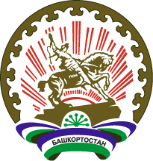 Республика БашкортостанСОВЕТ ГОРОДСКОГО ОКРУГАГОРОД ОКТЯБРЬСКИЙ452620, город Октябрьский, улица Чапаева, 23                Љарар                           РешениеО повестке дня сорок девятого заседания Совета городского округа город Октябрьский Республики Башкортостан пятого созываО повестке дня сорок девятого заседания Совета городского округа город Октябрьский Республики Башкортостан пятого созываО повестке дня сорок девятого заседания Совета городского округа город Октябрьский Республики Башкортостан пятого созываО повестке дня сорок девятого заседания Совета городского округа город Октябрьский Республики Башкортостан пятого созываО повестке дня сорок девятого заседания Совета городского округа город Октябрьский Республики Башкортостан пятого созыва.О мерах поддержки выпускников и лиц, обучающихся в медицинских образовательных организациях среднего профессионального образования.Докладчик: Латыпов О.Р. -  заместитель главы администрацииО внесении изменений в Правила землепользования и застройки городского округа город Октябрьский Республики Башкортостан, утвержденные решением Совета городского округа город Октябрьский Республики Башкортостан от 29.06.2017 №107.Докладчик: Черкашнев М.А.- первый заместитель главы администрацииО присвоении имен лиц, имеющих выдающиеся достижения и заслуги, улицам городского округа город Октябрьский Республики Башкортостан.Докладчик: Черкашнев М.А.- первый заместитель главы администрацииО внесении изменений в Прогнозный план (программу) приватизации муниципального имущества городского округа город Октябрьский Республики Башкортостан на 2024 - 2026 годы.Докладчик: Черкашнев М.А.- первый заместитель главы администрацииО внесении изменений в Перечень муниципального имущества, предназначенного для передачи во владение и (или) пользование субъектам малого и среднего предпринимательства, организациям, образующим инфраструктуру поддержки субъектов малого и среднего предпринимательства, и физическим лицам, не являющимся индивидуальными предпринимателями и применяющим специальный налоговый режим «Налог на профессиональный доход», утверждённый решением Совета городского округа город Октябрьский Республики Башкортостан от 29.01.2009 № 131.Докладчик: Черкашнев М.А.- первый заместитель главы администрацииО внесении изменений в Порядок формирования и использования бюджетных ассигнований Дорожного фонда городского округа город Октябрьский Республики Башкортостан, утвержденный решением Совета городского округа город Октябрьский Республики Башкортостан от 26 мая 2022 года №282Докладчик: Зарипова Н.Т.- заместитель главы администрации – начальник финансового управленияОб утверждении Положения об организации похоронного дела на территории городского округа город Октябрьский Республики Башкортостан.Докладчик: Нафиков И.М.- заместитель главы администрацииО закрытии кладбища для свободных захороненийДокладчик: Нафиков И.М.- заместитель главы администрацииО назначении координатора территориальной трехсторонней комиссии по регулированию социально-трудовых отношений городского округа город Октябрьский Республики Башкортостан.Докладчик: Хисамов Н.М. –управляющий делами администрацииОтчет начальника отдела Министерства Внутренних Дел Российской Федерации по городу Октябрьскому Республики Башкортостан о результатах оперативно-служебной деятельности за 2023 год.Докладчик: Абдуллин И.З. - начальник отдела МВД России по городу ОктябрьскомуОтчет о деятельности Контрольно-счетной палаты городского округа город Октябрьский Республики Башкортостан за 2023 годДокладчик: Хабиева Э.Р. - председатель контрольно-счетной палатыО деятельности Молодежного совета при Совете городского округа город Октябрьский Республики Башкортостан за 2021-2023 годыДокладчик: Файзуллина И.А.- депутат Совета городского округа город Октябрьский Республики БашкортостанОб утверждении состава Молодежного совета при Совете городского округа город Октябрьский Республики Башкортостан на 2024 - 2026 годыДокладчик: Нургалеев Ф.В. – секретарь Совета городского округаО кандидатуре для назначения общественным помощником Уполномоченного по правам человека в Республике Башкортостан.Докладчик:	Нургалеев Ф.В. – секретарь Совета городского округа 